Dossier de candidature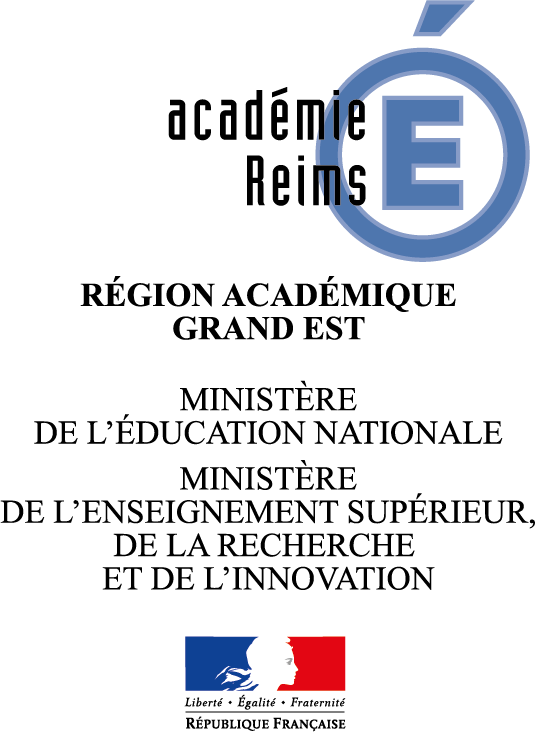 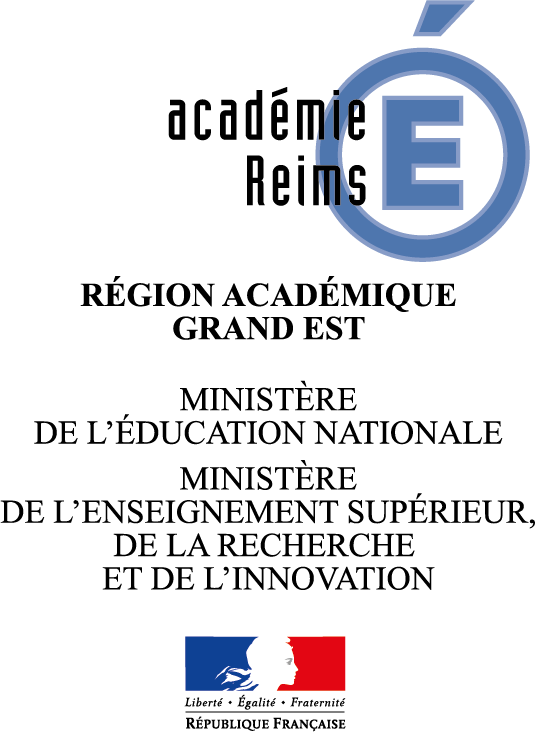 LABELLISATION GENERATION 2024Le cahier des charges est organisé en 4 objectifs majeurs, chacun de ces objectifs  affichant plusieurs exigences. Les équipes doivent commenter ces exigences en les amendant d’intentions et de propositions d’actions concrètes.Tableau à renseigner par le référent académique génération 2024Etablissement :Nom de l’établissement : Adresse : Coordonnées téléphoniques : Adresse mèl : Nom du porteur de projet :Coordonnées téléphoniques :Dossier à retourner aux référents académiques (Mme HUMBERT Marie-Noëlle et M. GAY-PEILLER David) pour  le 23 Avril 2019 à l’adresse suivante : ce.inspecteurs@ac-reims.frSYNTHESE du CAHIER DES CHARGESFINALITE du DISPOSITIFDévelopper les passerelles entre l’enseignement supérieur et le mouvement sportif pour encourager la pratique physique et sportive des étudiants.Accompagner les sportifs de haut niveau dans leur cursus.SYNTHESE du CAHIER DES CHARGESCONDITIONS D’OBTENTION DU LABEL Cahier des chargesRépondre à 4 Objectifs Développement de liens entre l’établissement et son environnement associatif sportifParticiper à la recherche et aux évènements promotionnels olympiques et paralympiquesAccompagnement ou accueil des sportifs de haut niveauOuvrir les équipements sportifs des établissementsAttention : prévoir l’évaluation des effets du dispositif, avec le choix d’indicateursSYNTHESE du CAHIER DES CHARGESCALENDRIERRemontée des candidatures une ou deux fois par anPour une mise en œuvre du cahier des charges sur 3 ansSYNTHESE du CAHIER DES CHARGESPILOTAGE ET SUIVI DU DISPOSITIFUn COPIL national sélectionne les établissements souhaitant recevoir le label.Selon 2 critères :Pertinence du projet Respect du cahier des chargesDans le respect de 3 principes :Favoriser le volontariat des établissementsFavoriser l’initiative des établissements et encourager une adaptation pertinente aux spécificités localesObtenir un labelOBJECTIF 1 : Développement de liens entre l’établissement et son environnement associatif sportifOBJECTIF 1 : Développement de liens entre l’établissement et son environnement associatif sportifOBJECTIF 1 : Développement de liens entre l’établissement et son environnement associatif sportifEXIGENCES :Propositions de mise en œuvre Echéancier-Organisation d’événements communs avec les structures sportives locales-Information des étudiants sur l’offre de pratique des clubs sportifs locaux.-Information des étudiants sur les possibilités de pratiques de pleine nature dans l’environnement de l’établissement.-Information des étudiants sur les événements sportifs locaux.-Faciliter l’engagement des étudiants dans la vie associative universitaire et sportive locale.- Conventionnement et actions de partenariat entre l’établissement et des clubs sportifs de l’environnement.- Stagiarisation d’étudiants dans le cadre de cursus de formation.- Mise en place de formations pour les acteurs des clubs de l’environnement (DU…).-Co-animation ou encadrement d’événements sportifs locaux ou de formations.OBJECTIF 2 : Participation à la recherche et aux évènements promotionnels olympiques et paralympiquesOBJECTIF 2 : Participation à la recherche et aux évènements promotionnels olympiques et paralympiquesOBJECTIF 2 : Participation à la recherche et aux évènements promotionnels olympiques et paralympiquesEXIGENCES :Propositions de mise en œuvre Echéancier- Organisation et/ou participation à des actions inscrites dans le calendrier des grands événements promotionnels olympiques et paralympiques (trois temps forts annuels).- Développement et valorisation de recherches scientifiques ou d’innovations technologiques menées au sein de l’établissement en lien avec l’olympisme et le paralympisme.- Participation des étudiants sur ces événements validée et valorisée dans les cursus.-Implication des dispositifs universitaires de bibliothèque ou de communication dans la préparation et communication sur les événements ;-Intervention des sportifs olympiques et paralympiques inscrits dans l’établissement sur les différents événements ;- Organisation de manifestations scientifiques sportives ou de vulgarisation pouvant accroître l’audience des événements promotionnels olympiques et paralympiques.OBJECTIF 3: Accompagnement ou accueil des sportifs de haut-niveau (dont jeunes en situation de handicap) OBJECTIF 3: Accompagnement ou accueil des sportifs de haut-niveau (dont jeunes en situation de handicap) OBJECTIF 3: Accompagnement ou accueil des sportifs de haut-niveau (dont jeunes en situation de handicap) EXIGENCES :Propositions de mise en œuvre EchéancierIntégration des besoins particuliers des sportifs de haut niveau dans leur cursus : 1. admission spécifique dans les établissements ; 2. organisation de l’emploi du temps (prise en compte des contraintes liées aux entraînements, stages et compétitions) et priorité dans le choix des groupes des travaux pratiques et des travaux dirigés ; 3. aménagement des examens (modalités de contrôle des connaissances, adaptation du calendrier des examens); 4. aménagement de la durée des cursus ; 5. accompagnement personnalisé (tutorat, cours de soutien...).Nomination d’un enseignant référent, chargé du suivi des SHN et sportifs (ives) ayant une pratique sportive d’excellence ou d’accession au haut niveau.OBJECTIF 4 : Mise à disposition des équipements sportifs existants dans l’enceinte de l’établissement scolaire aux associations sportives et entreprises locales OBJECTIF 4 : Mise à disposition des équipements sportifs existants dans l’enceinte de l’établissement scolaire aux associations sportives et entreprises locales OBJECTIF 4 : Mise à disposition des équipements sportifs existants dans l’enceinte de l’établissement scolaire aux associations sportives et entreprises locales EXIGENCES :Propositions de mise en œuvre EchéancierDélibération favorable du CA de l’établissement sur l’ouverture.Signature de conventions entre l’établissement et les associations utilisatrices (clubs ou entreprises) et le propriétaire Etat/collectivité territoriale propriétaire pour l’ouverture des locaux en semaine, week-end ou périodes de vacances ainsi qu’une recherche d’optimisation de l’usage des installations des collectivités par les établissements d’enseignement supérieur.Convention spécifique de mise à disposition des installations pour les associations encadrant des personnes à besoins spécifiques (handicap, maladies chroniques, seniors…)Etablissement / Composante : Département : Etablissement / Composante : Département : Bilan général sur l’ensemble du dossier :Pistes de recommandation ou d’amélioration à entreprendre en cas d’avis favorable ou lors d’un prochain dépôt éventuel suite à un avis défavorable